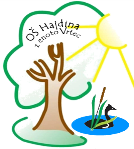 PRIJAVNICAStarš oz. skrbnik (ime in priimek)______________________________ najavljam prihod  mojega otroka _______________________________ (ime in priimek otroka) iz ______razreda  v šolo od 18. 5. 2020 dalje.Učenec se bo vključil v:POUK								DA				NE ______________________________________________________________________________________________________________________________________________________navedite razlog, če otrok pouka ne bo obiskoval po kriterijih RSK zdravstveno ogrožen,…)JUTRANJE VARSTVO (za učence 1. razreda)		         DA    od _________________   	NE  (vpišite uro, ob kateri boste pripeljali otroka v JV)Učenec bo imel ZAJTRK:				          DA                  			NEJUTRANJE VARSTVO (za učence 2. in 3. razreda od 7.30 – 8.20)                                                                                                     DA    od _________________   	NE PODALJŠANO BIVANJE (za učence od 1. do 3. razreda      DA    do _________________ 	NE   (vpišite uro, do katere bo otrok v PB)Učenec bo v šolo prihajal S ŠOLSKIM PREVOZOM:		DA                  		            	NEUčenec bo imel ŠOLSKO KOSILO:				DA                  			NEDatum:_____________________________________________________________________ Ime in priimek starša oz. skrbnika: ___________________________________________________________________________Podpis: ___________________________________________________________________________Vljudno prosimo, da prijavnico skupaj z izjavo pošljete najkasneje do torka,  12. 5. 2020 razredničarki na elektronski naslov.OSNOVNA ŠOLA HAJDINASp. Hajdina 24, 2288 Hajdinahttp://www.os-hajdina.si      02/788-1260  02/788-1261o-hajdina.mb@guest.arnes.si